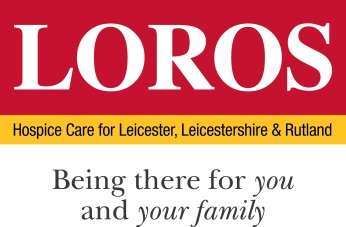 PERSON SPECIFICATIONPOST:		Abbey Park Café ManagerDEPARTMENT:	CateringEssential CriteriaDesirable CriteriaHow & WhenEducation / QualificationMinimum NVQ Level 1 in hospitality & catering and/or professional cookery OR proven experience of working in a similar roleGCSE grade C or above or equivalentHealth and Safety and L2 Food Hygiene or EquivalentHACCP TrainingLevel 2/3 NVQ in Hospitality & CateringTrain the Trainer Aspiring leadership trainingCustomer service trainingL3 Food HygieneCertificates/ApplicationSkills / AbilitiesAbility to inspire your team to deliver best service possible Good communicator and lead by example. Team player and Role Model. Quality Food ProductionUnderstanding of produce and ingredientsStock Control Cash HandlingFlexible in your approach and have the ability to work on own initiativeRota and food cost budgeting to keep in line with allocated budgetGood Oral and Written SkillsIT Skills Excel/Word/E Mail Ability to write menus that are both creative and profitableAbility to cost a menu and produce selling prices in line with the GP targetApplicationInterview/ Assessment CentreReferencesExperienceManaging Staff of 5 people or more. Good food knowledge – including sales performance and food wastage controls. Barista trainedBe able to demonstrate experience in a food retail environment.Previous Manager or Deputy within Catering environment. Experience within a high street coffee outlet advantageous.Fast paced environmentApplicationInterview/ Assessment CentreReferencesKnowledgeDietary and Allergen awarenessCOSHH awareness and understandingHACCPEHO visit managementFood budgeting per portion and food wastageStock ordering in line with budgets. Interview/ Assessment CentreMotivation and personal attributesAble to contribute to LOROS’ Values & BehavioursPassion for cookingBags of personality and a fantastic work ethic are essentialA warm personality with a  happy, welcoming approach to customer service both with internal and external customersStrong work ethicDriven by ownership or departmentTeam developer / Succession planningSolution focusedOrganisedInterview/ Assessment Centre